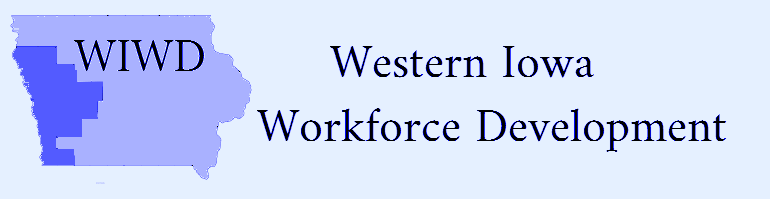 Date: Monday, November 30, 2020Time: 11:00 am to 12:00 pmLocation: https://us02web.zoom.us/j/81736725439?pwd=cVhiakh4REM4ZG5ZbGZzQnplQmwvZz09As an alternative, in the interest of maintaining social distancing where possible, the members of the WIWD Board of Directors are holding this session by electronic means (zoom) pursuant to the provisions of the Iowa Open Meetings Law, Section 21.8, Code of Iowa.When: Monday, November 30, 2020 11:00 AM-12:00 PM (UTC-06:00) Central Time (US & Canada).Join Zoom Meetinghttps://us02web.zoom.us/j/81736725439?pwd=cVhiakh4REM4ZG5ZbGZzQnplQmwvZz09Meeting ID: 817 3672 5439Passcode: 886842One tap mobile+19292056099,,81736725439#,,,,,,0#,,886842# US (New York) +13017158592,,81736725439#,,,,,,0#,,886842# US (Germantown)Dial by your location        +1 929 205 6099 US (New York)        +1 301 715 8592 US (Germantown)        +1 312 626 6799 US (Chicago)        +1 669 900 6833 US (San Jose)        +1 253 215 8782 US (Tacoma)        +1 346 248 7799 US (Houston)Meeting ID: 817 3672 5439Passcode: 886842Find your local number: https://us02web.zoom.us/u/kc00lm7BSITentative AgendaCall to Order at 11:00 AM Bridget Hoefling, Interim Chairman of the Local BoardRoll callApprove Agenda Approve MinutesIntroductions-new Board Member; Brenda PerrinFiscal Agent WIOA Western Iowa budget update: Rick Hunsaker, Region XII COG/Mark Thomsen, Region XII COGOld BusinessUpdate on the Transitional GrantNew Business:Amended LWIWDB Bylaws (Board Action)Request for Proposal for Adult and Dislocated Service Provider (Board Action)Request for Proposal for Youth Service Provider (Board Action)Western Iowa 2019 National Dislocated Worker Grant Flood and Severe Storms Disaster Recovery Employment Program (Board Action)COVID 19 National Dislocated Worker GrantMeeting scheduleOther:Public CommentsAdjournment